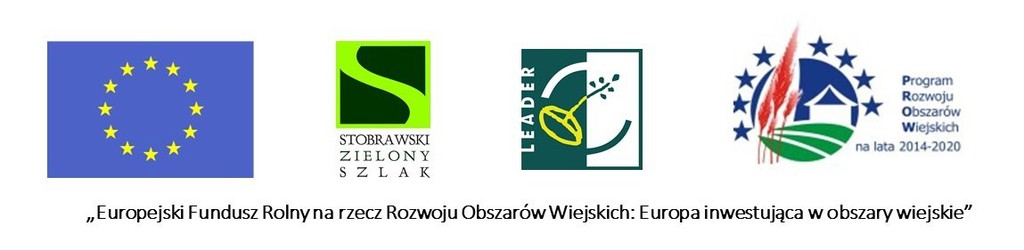 Regulamin uczestnictwa w warsztatach „Las w słoiku” organizowanych przez Samorządowe Centrum Kultury Turystyki i Rekreacji w Popielowie w ramach projektu grantowego z LGD Stobrawski  Zielony SzlakOperacja  "Akcje edukacyjne i integracyjne"  mająca na celu podniesienie wiedzy mieszkańców LGD szczególnie w zakresie ochrony środowiska i zmian klimatu oraz zachęcenie do uczestnictwa w życiu społecznym poprzez organizację akcji edukacyjnych i integracyjnych jest współfinansowana ze środków Unii Europejskiej w ramach poddziałania 19.2 „Wsparcie na wdrażanie operacji w ramach strategii rozwoju lokalnego kierowanego przez społeczność” Programu Rozwoju Obszarów Wiejskich na lata 2014-2020Organizatorem warsztatów jest Samorządowe Centrum Kultury Turystyki i Rekreacji w Popielowie, zwanym dalej OrganizatoremUczestnikami warsztatów są seniorzy i dzieci w wieku przedszkolnym z terenu gminy Popielów i Murów, zwany dalej Uczestnikiem.Warsztaty są nieodpłatneWarunkiem wzięcia udziału w warsztatach jest akceptacja niniejszego regulaminu, wypełnienie i odesłanie karty zgłoszenia (zał.1)  na adres mailowy  Organizatora (kultura.imprezy@popielow.pl) oraz akceptacja wymaganych klauzul (Zał. 2) .Organizator wyśle na podany przez Uczestnika w Karcie zgłoszenia adres do korespondencji materiały niezbędne do wzięcia udziału w Warsztatach.Warsztaty odbędą się w formie online poprzez komunikator zoom, osoby biorące udział w warsztatach będą tworzyć w czasie rzeczywistym „Las w słoiku”. W celu umożliwienia wzięcia udziału w warsztatach Organizator, prześle link dostępu dla uczestnika warsztatów, na podany przez Uczestnika w karcie zgłoszenia adres poczty elektronicznej. Udział w warsztatach będzie możliwy po wejściu w link dostępu, przesłany uczestnikowi na adres poczty elektronicznej zgodnie z zaplanowaną godziną rozpoczęcia  wskazaną w karcie zgłoszenia.Osoby biorące udział w warsztatach z uwagi na włączoną kamerkę,  będą udostępniały swój wizerunek w czasie rzeczywistym innym uczestnikom warsztatów – uczestnicy będą się wzajemnie widzieli i będą widzieli prowadzącego warsztaty. Organizator warsztatów nie będzie upubliczniał imion i nazwisk uczestników warsztatów.  Na potrzeby identyfikacji Uczestników biorących udział w warsztatach, będą widoczne jedynie identyfikatory, poszczególnych  osób (inicjały ).Warsztaty zostaną w ramach informacji i promocji wydarzenia zarejestrowane przez Organizatora, w celu wykonania dokumentacji projektowej - filmik powarsztatowy z wykorzystaniem fragmentów nagrań i zdjęć z wykonanych prac na warsztatach. Filmik zostanie opublikowany na stronie internetowej, facebookowej i Youtbe SCKTiR PopielówUczestnicy warsztatów zostaną poproszeni o przesłanie na adres mailowy organizatora zdjęć z wykonanej pracy, zdjęcia zostaną użyte do wyżej wymienionej dokumentacji projektowej.W celu zachowania prawa do prywatności osób biorących udział w warsztatach, zabronione jest bez zgody Organizatora nagrywanie przez uczestników przebiegu warsztatów. Zgłoszenie się Uczestnika do wzięcia udziału w warsztatach poprzez przesłanie Karty zgłoszenia, oraz akceptacja przez Uczestnika niniejszego Regulaminu jest jednoznacznym oświadczeniem, że Uczestnik zgadza się na nieodpłatną publikację swojego wizerunku utrwalonego podczas odbywających się warsztatów „Las w Słoiku” do celów promocyjnych Samorządowego Centrum Kultury Turystyki i Rekreacji w Popielowie na stronie internetowej, facebookowej i Youtbe SCKTiR Popielów, stosownie do postanowień art. 81 ustawy z 4.02.1994 r. o prawie autorskim i prawach pokrewnych oraz art. 6 ust. 1 lit. a rozporządzenia Parlamentu Europejskiego i Rady (UE) 2016/679 z 27.04.2016 r. w sprawie ochrony osób fizycznych w związku z przetwarzaniem danych osobowych i w sprawie swobodnego przepływu takich danych oraz uchylenia dyrektywy 95/46/WE (dalej:RODO), tj. zgody osoby której dane dotyczą na przetwarzania jej wizerunku przez Samorządowe Centrum Kultury Turystyki i Rekreacji w Popielowie. Uczestnik ma prawo do cofnięcia zgody na przetwarzanie swojego wizerunku w każdym czasie, bez wpływu na zgodność z prawem przetwarzania którego dokonano na podstawie zgody przed jej cofnięciem. Dane przetwarzane będą do momentu uzasadniającego ich przetwarzanie dla celów informacyjnych i promocji, lub do momentu wycofania przez Uczestnika zgody na przetwarzanie wizerunku.Każdy uczestnik ma prawo zwrócić się do Organizatora warsztatów o wyjaśnienie treści Regulaminu. Pytania należy kierować: telefonicznie pod numer tel. 77 46 92 193 W przypadku rezygnacji z udziału w warsztatach, Uczestnik zobowiązany jest powiadomić Organizatora minimum trzy dni przed datą rozpoczęcia warsztatów, telefonicznie numer tel. 77 46 92 193 Wzór oświadczenia Uczestnika o wyrażeniu zgody na przetwarzanie danych osobowych oraz klauzula informacyjna o zasadach przetwarzania danych osobowych (art. 13 ust. 1 i 2 RODO) stanowi Zał. 2 do niniejszego Regulaminu.Zał. 1KARTA ZGŁOSZENIANA WARSZTATY „LAS W SŁOIKU”Imię i Nazwisko               ………………………………………………………………………………(proszę zaznaczyć „X” właściwe pole ) [    ] SENIOR       [    ] DZIECKO W WIEKU PRZEDSZKOLNYMAdres mailowy (niezbędny do udziału w warsztatach)………………………………………………………………………………….Adres korespondencyjny (do przesłania materiałów warsztatowych)             …………………………………………………………………………………………………………Proszę zaznaczyć wybrany dzień warsztatu[   ]   16.04.2021r. g. 16.00- 17.30[   ]    17.04. 2021r. g. 11.-12.30                                                                            ……………….……………………………………………………………                                 Podpis osoby zgłaszającej udział w warsztatach/ rodzica lub prawnego opiekunaO Ś W I A D C Z E N I EOświadczam, że zapoznałam(em) się Regulaminem uczestnictwa w warsztatach „Las w słoiku” organizowanych przez Samorządowe Centrum Kultury Turystyki i Rekreacji w Popielowie i akceptuję jego zapisy (Regulamin jest dostępny na stronie internetowej https://www.scktir.pl/ )                                                                            ……………….……………………………………………………………                                 Podpis osoby zgłaszającej udział w warsztatach /rodzica lub prawnego opiekunaZał. 2 ZGODA NA PRZETWARZANIE DANYCH OSOBOWYCH W ZWIĄZKU Z UDZIAŁEM W WARSZTATACH[Wyrażam zgodę] / [Nie wyrażam zgody]*  na przetwarzanie moich danych osobowych zawartych w Karcie zgłoszenia na warsztaty „LAS W SŁOIKU”, przez Samorządowe Centrum Kultury Turystyki i Rekreacji w Popielowie.  Udzieloną zgodę mogę w każdym czasie odwołać bez wpływu na zgodność z prawem przetwarzania, którego dokonano na podstawie zgody przed jej cofnięciem. ………………………………………………………………………(data i podpis, Imię i Nazwisko osoby zgłaszającej udział w warsztatach)
KLAUZULA INFORMACYJNAZgodnie z art. 13 ust. 1 rozporządzenia Parlamentu Europejskiego i Rady (UE0 2016/679 z kwietnia 2016 r. w sprawie ochrony osób fizycznych w związku z przetwarzaniem danych osobowych i w sprawie swobodnego przepływu takich danych oraz uchylenia dyrektywy 95/46/WE (ogólne rozporządzenie o ochronie danych) – dalej: RODO, informujemy:Administratorem Pani/Pana danych osobowych jest  SCKTiR z siedzibą w Popielowie, ul. Powstańców 34, 46-090 Popielów  (dalej Administrator)Kontakt z Inspektorem ochrony danych  możliwy jest za pomocą poczty elektronicznej: iod.kultura@popielow.pl   lub listownie na adres siedziby Administratora z dopiskiem „IODPani / Pana dane osobowe przetwarzane będą przez Administratora w związku z Pani/Pana zgłoszeniem udziału w warsztatach „LAS w SŁOIKU” organizowanym przez Samorządowe Centrum Kultury Turystyki i Rekreacji w Popielowie, na podstawie art. 6 ust. 1 lit. a RODO (dobrowolnie udzielonej zgody na przetwarzanie danych osobowych). Odbiorcami Pani/Pana danych osobowych mogą być podmioty świadczące usługi na rzecz Administratora, z którymi zawarte zostały umowy powierzenia przetwarzania danych,  w tym: usługi hostingowe, doradcze. Dostęp do Pani/pana danych mogą mieć podmioty odpowiedzialne za prowadzenie i utrzymanie strony www, oraz podmioty zapewniające obecność Administratora  w mediach społecznościowych. Odbiorcą Pani/Pana danych będzie również dostawca usługi Zoom Video Communication Inc. (Zoom). Dane będą udostępnione także osobom, które biorą  udział w organizowanych za pomocą  ZOOM warsztatach z Pani/Pana udziałem, w czasie rzeczywistym. Dostęp do Pani/Pana danych może mieć również operator pocztowy w zakresie niezbędnym do doręczenia korespondencji, oraz  podmioty i instytucje, których dostęp do danych wynika z obowiązujących przepisów prawa (m.in. sąd, organy ścigania) , Administrator nie będzie przekazywał danych do państwa trzeciego lub organizacji międzynarodowej, przy czym wskazać należy iż lokalizacja miejsca docelowego przechowywania zdjęć/filmu w związku z umieszczeniem ich na portalu społecznościowym Facebook i Youtube,  może wiązać się z lokalizacją serwera danych poza Europejskim Obszarem Gospodarczym (regulaminy i zasady korzystania z portalu Facebook i Youtube dostępne są na stronie dostawców usługi) Posiada Pani/ Pan prawo dostępu do treści swoich danych oraz prawo do ich sprostowania, usunięcia, ograniczenia przetwarzania, oraz prawo do przenoszenia danych, Posiada pani/Pan prawo do cofnięcia udzielonej zgody w dowolnym momencie bez wpływu na zgodność z prawem przetwarzania, którego dokonano na podstawie zgody przed jej cofnięciem, poprzez przesłanie oświadczenia o wycofaniu zgody na adres  e-mail: kultura@popielow.pl Ma Pani / Pan prawo wniesienia skargi do organu nadzorczego tj. Prezesa Urzędu Ochrony Danych Osobowych, gdy uzna Pani/ Pan, że przetwarzanie danych osobowych narusza obowiązujące przepisy prawa.Pani/Pana dane osobowe nie będą stanowiły podstawy do zautomatyzowanego podejmowania decyzji, w tym opartego na  profilowaniuPodanie przez Panią/Pana danych osobowych  jest dobrowolne, ale niezbędne w celu wzięcia udziału w warsztatach. 